Βαθμός Ασφαλείας: Να διατηρηθεί μέχρι: Βαθμός Προτεραιότητας:Μαρούσι,  27-10-2021 Αριθ. Πρωτ.:  Φ.ΜΝΑΕ/ 137427 /Δ4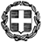 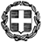                                                                      ΠΡΟΣ:ΘΕΜΑ:	Πρόσκληση για υποβολή δήλωσης συμμετοχής στην εξ αποστάσεως επιμόρφωση για τo σχολικό έτος 2021-2022, μόνιμων και αναπληρωτών/τριών εκπαιδευτικών όλων των ειδικοτήτων των ΕΠΑ.Λ. (συμπεριλαμβανομένων των στελεχών εκπαίδευσης) καθώς και αναπληρωτών Ψυχολόγων (ΠΕ23) μελών του Ειδικού Εκπαιδευτικού Προσωπικού (Ε.Ε.Π.), που υπηρετούν στα ΕΠΑ.Λ. κατά το σχολικό έτος 2021-2022, στο πλαίσιο της Πράξης με τίτλο: «Μια Νέα Αρχή στα ΕΠΑ.Λ. - Υλοποίηση της Επιμόρφωσης», με κωδικό ΟΠΣ 5022549Σας ενημερώνουμε ότι στο πλαίσιο της Πράξης με τίτλο «Μία Νέα Αρχή στα ΕΠΑ.Λ. – Υλοποίηση της Επιμόρφωσης» με κωδικό ΟΠΣ (MIS) 5022549 που συγχρηματοδοτείται από την Ελλάδα και την Ευρωπαϊκή Ένωση (Ευρωπαϊκό Κοινωνικό Ταμείο) μέσω του Ε.Π. «Ανάπτυξη Ανθρώπινου Δυναμικού, Εκπαίδευση και Δια Βίου Μάθηση 2014-2020», προβλέπεται η εξ αποστάσεως επιμόρφωση Εκπαιδευτικών και Ψυχολόγων των ΕΠΑ.Λ., συμπεριλαμβανομένων των στελεχών εκπαίδευσης, η οποία υλοποιείται από το Ινστιτούτο Εκπαιδευτικής Πολιτικής (Ι.Ε.Π.).Σε συνέχεια της υπ΄ αριθμ.  55/14-10-2021 σχετικής Απόφασης του Διοικητικού Συμβουλίου του Ι.Ε.Π., σας διαβιβάζουμε την υπ΄ αριθμ. πρωτ. 17687/18-10-2021 (ΑΔΑ: 6ΥΦ1ΟΞΛΔ-Π66) Πρόσκληση, με την οποία καλούνται να υποβάλλουν δήλωση συμμετοχής στην εξ αποστάσεως επιμόρφωση για το σχολικό έτος 2021-2022: (α) εκπαιδευτικοί (μόνιμοι και αναπληρωτές) των κλάδων ΠΕ02 (Φιλολόγων) και ΠΕ03 (Μαθηματικών) των ΕΠΑ.Λ. και εμπλεκόμενα στελέχη της εκπαίδευσης, για την υποστήριξη-εφαρμογή της Εναλλακτικής Ενισχυτικής Διδασκαλίας, με τη μορφή της Συνδιδασκαλίας δύο εκπαιδευτικών στην Α’  Τάξη ΕΠΑ.Λ., (β) Ψυχολόγοι (αναπληρωτές), με στόχο την ενίσχυση και αποτελεσματική υποστήριξη των μαθητών και των εκπαιδευτικών των ΕΠΑ.Λ., (γ) εκπαιδευτικοί (όλων των ειδικοτήτων, συμπεριλαμβανομένων των στελεχών εκπαίδευσης) των ΕΠΑ.Λ. σε θέματα που αφορούν την υποστήριξη μαθητών και μαθητριών για την καλύτερη ένταξή τους στη σχολική ζωή, μέσω της υλοποίησης του θεσμού του Συμβούλου Καθηγητή.Υπενθυμίζεται ότι, σύμφωνα με τα οριζόμενα στην παρ. 2γ) του άρθρου 1  της υπ’ αριθ. Φ25α/195192/Δ4/14-11-2018 (ΦΕΚ 5206/τ.Β΄/20-11-2018) Υπουργικής Απόφασης με θέμα «Πλαίσιο οργάνωσης και λειτουργίας του προγράμματος «Μία νέα αρχή στα ΕΠΑ.Λ - υποστήριξη σχολικών μονάδων ΕΠΑ.Λ.» το Ινστιτούτο Εκπαιδευτικής Πολιτικής (Ι.Ε.Π.) είναι αρμόδιο για την επιμόρφωση των εκπαιδευτικών στην εναλλακτική ενισχυτική διδασκαλία, την ψυχοκοινωνική στήριξη και τον θεσμό του Συμβούλου Καθηγητή. Επιπλέον, στην παρ. 6 του άρθρου 2 της υπ’ αριθ. Φ.ΜΝΑΕ/109083/Δ4/07-09-2021 (ΦΕΚ 4178/τ.Β΄/09-09-2021) Υπουργικής Απόφασης με θέμα «Οργάνωση, λειτουργία και υλοποίηση για το σχολικό έτος 2021-2022 της Εναλλακτικής Ενισχυτικής Διδασκαλίας στα μαθήματα «Νέα Ελληνικά» και «Μαθηματικά» των Επαγγελματικών Λυκείων (ΕΠΑ.Λ.) στο πλαίσιο της Πράξης «Μια Νέα Αρχή στα ΕΠΑ.Λ. - Υποστήριξη σχολικών μονάδων ΕΠΑ.Λ.».» προβλέπεται ότι το Ι.Ε.Π. αναλαμβάνει την υλοποίηση της επιμόρφωσης των εκπαιδευτικών κλάδου ΠΕ02 και Π03 που συμμετέχουν στο πλαίσιο της Πράξης «Μια Νέα Αρχή στα ΕΠΑ.Λ.-Υποστήριξη σχολικών μονάδων ΕΠΑ.Λ.» ενώ στη διάταξη του άρθρου 4 της υπ’ αριθ. Φ.ΜΝΑΕ/105223/Δ4/30-08-2021 (ΦΕΚ 4043/τ.Β΄/ 02-09-2021) Υπουργικής Απόφασης με θέμα «Καθήκοντα και αρμοδιότητες κλάδου ΠΕ23 Ψυχολόγων στα ΕΠΑ.Λ. για το σχολικό έτος 2021 - 2022 στο πλαίσιο της πράξης «Μια Νέα Αρχή στα ΕΠΑ.Λ. - Υποστήριξη σχολικών μονάδων ΕΠΑ.Λ.» ορίζεται ότι το πρόγραμμα «Μια Νέα Αρχή στα ΕΠΑ.Λ.» προβλέπει εισαγωγική και ενδοϋπηρεσιακή επιμόρφωση για τους ψυχολόγους σε όλη τη διάρκεια της σχολικής χρονιάς, η οποία θα υλοποιείται από το Ινστιτούτο Εκπαιδευτικής Πολιτικής (Ι.Ε.Π.).Η συνολική διάρκεια της εξ αποστάσεως επιμόρφωσης για το σχολικό έτος 2021-2022 ανέρχεται σε τριάντα δύο (32) ώρες, οι οποίες κατανέμονται σε είκοσι (20) ώρες σύγχρονης και δώδεκα (12) ώρες ασύγχρονης επιμόρφωσης. Οι επιμορφωτικές ώρες των προγραμμάτων θα πραγματοποιούνται εκτός λειτουργίας/ωραρίου της σχολικής μονάδας σε προκαθορισμένες ημέρες και ώρες, σύμφωνα με το πρόγραμμα επιμόρφωσης. Επισημαίνεται ότι η επιτυχής παρακολούθηση της σύγχρονης εξ αποστάσεως εκπαίδευσης βασίζεται στη συμμετοχή του επιμορφούμενου στις συνεδρίες (παρακολούθηση κατ΄ελάχιστο του 80% των διδακτικών ωρών του προγράμματος) ενώ η επιτυχής παρακολούθηση της ασύγχρονης εξ΄αποστάσεως επιμόρφωσης προϋποθέτει την θετική αξιολόγηση δύο δραστηριοτήτων τις οποίες θα εκπονήσει κάθε επιμορφούμενος.Οι δηλώσεις συμμετοχής των εκπαιδευτικών και ψυχολόγων των ΕΠΑ.Λ. υποβάλλονται ηλεκτρονικά από τη Δευτέρα 18-10-2021 έως την Παρασκευή 19-11-2021, ώρα 15:00, μέσω του συνδέσμου (https://www.iep.edu.gr/services/mitroo/login.php), της ιστοσελίδας του Ι.Ε.Π. σύμφωνα με την αναγραφόμενη στην ιστοσελίδα σχετική διαδικασία.Περισσότερες πληροφορίες για τις θεματικές ενότητες, τη μεθοδολογία και την παρακολούθηση της επιμόρφωσης καθώς και τη διαδικασία υποβολής δήλωσης συμμετοχής, μπορούν να αναζητηθούν στη συνημμένη Πρόσκληση. Η τελευταία μπορεί, επίσης, να ανακτηθεί είτε μέσω του προγράμματος «Διαύγεια» (ΑΔΑ: 6ΥΦ1ΟΞΛΔ-Π66), είτε μέσω της ιστοσελίδας του Ι.Ε.Π., επιλέγοντας τη διαδρομή ΕΡΓΑΠΡΟΚΗΡΥΞΕΙΣΠΡΟΣΚΛΗΣΕΙΣ.Παρακαλούμε όπως ενημερώσετε άμεσα για τα ανωτέρω τους μόνιμους και αναπληρωτές εκπαιδευτικούς, (συμπεριλαμβανομένων των στελεχών εκπαίδευσης)  καθώς επίσης και τους αναπληρωτές Ψυχολόγους κλάδου ΠΕ23 που υπηρετούν στα ΕΠΑ.Λ. αρμοδιότητας σας παρακινώντας κάθε ενδιαφερόμενο για τη συμμετοχή του στο πρόγραμμα επιμόρφωσης του Ι.Ε.Π. το οποίο, σύμφωνα και με τα αναφερόμενα στις προαναφερθείσες Υπουργικές Αποφάσεις, αποτελεί σημαντικό πυλώνα της Πράξης «Μια Νέα Αρχή στα ΕΠΑ.Λ- Υποστήριξη σχολικών μονάδων ΕΠΑ.Λ.» και συμβάλλει στην καλύτερη δυνατή εφαρμογή των δράσεων της.Ο ΠΡΟΪΣΤΑΜΕΝΟΣΤΗΣ ΓΕΝΙΚΗΣ Δ/ΝΣΗΣ ΣΠΟΥΔΩΝ Π/ΘΜΙΑΣ ΚΑΙ Δ/ΘΜΙΑΣ  ΕΚΠΑΙΔΕΥΣΗΣΚΩΝΣΤΑΝΤΙΝΟΣ ΤΣΑΧΑΛΑΣΣυνημ.:Υπ΄ αριθμ. πρωτ. 17687/18-10-2021 (ΑΔΑ:6ΥΦ1ΟΞΛΔ-Π66) Πρόσκληση ΙΕΠΕσωτερική Διανομή:Δ/νση Επαγγ/κής Εκπ/σης –Τμήματα Α΄ και Β΄ΣΥΝΤΑΚΤΗΣΤΜΗΜΑΤΑΡΧΗΣΑΝ. ΠΡΟΪΣΤ. Δ/ΝΣΗΣ ΕΠΑΓΓ. ΕΚΠ/ΣΗΣ